別紙海事局船舶産業課　宛　    E-mail: hqt-mb-ssmd-dxt@gxb.mlit.go.jp　第１回船舶産業の変革実現のための検討会の冒頭のカメラ撮りをご希望の方は、事前に登録をお願いします。◆注意事項・カメラ撮りは、冒頭挨拶までのみ可能です。・議事は傍聴できません。※５月29日（月）18:00までに返送願います。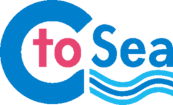 取材登録用紙ご所属電話番号E-mail